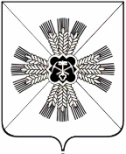 КЕМЕРОВСКАЯ ОБЛАСТЬПРОМЫШЛЕННОВСКИЙ МУНИЦИПАЛЬНЫЙ РАЙОНСОВЕТ НАРОДНЫХ ДЕПУТАТОВ ПРОМЫШЛЕННОВСКОГО МУНИЦИПАЛЬНОГО РАЙОНА5-й созыв, 18 -е заседаниеРЕШЕНИЕот 27.11.2014г. №98О внесении дополнений в план (программу) приватизации муниципального имущества Промышленновского района на 2014 годРассмотрев материалы, предоставленные комитетом по управлению муниципальным имуществом, Совет народных депутатов Промышленновского муниципального районаРЕШИЛ:1. Дополнить план (программу) приватизации муниципального имущества на 2014 год, утвержденную решением Совета народных депутатов Промышленновского муниципального района №53 от 24.04.2014 г. пунктами следующего содержания:2. Решение вступает в силу со дня подписания и подлежит опубликованию в газете «Эхо».2. Контроль за исполнением возложить на комиссию по вопросам бюджета, налоговой политики и финансам ().Председатель Совета народных депутатовПромышленновского муниципального районаВ.А. ЕремеевГлава Промышленновскогомуниципального районаА.И.Шмидт№п/пНаименование имуществаГод выпуска1УАЗ 315120119862Трактор Т 4019893КАВЗ 3976819934КАВЗ 397619965ГАЗ 33021019956ГАЗ 5204 МТП 81719887ГАЗ 3070019948Прицеп тракторный 2 ПТС-419919Погрузчик-экскаватор ПЭА-1,0199010Трактор Т-40198911Мусоровоз КО 449-122005